GottesdienstbausteineSchulanfangsgottesdienst„Wir sitzen alle in einem Boot“(Monika Zanker)Material: Bibel, Schlauchboot, Erzählfigur „Jesus“, Instrumente, Liedblätter, Klassenliste 1. Klasse, BretterAnlage 1: BegrüßungLiebe Kinder, liebe Eltern und Angehörige, liebe Lehrkräfte, ich möchte Euch und Sie herzlich in der Kirche begrüßen. Für euch Erstklässler war gestern ein ganz besonderer Tag, euer allererster Schultag. Und für alle anderen hat gestern wieder ein neues Schuljahr begonnen, für euch Kinder der 2., 3. und 4. Klasse, für die Lehrkräfte und das ganze Schulteam, und für Sie, liebe Eltern. An diesem neuen Anfang wollen wir gemeinsam einen Gottesdienst in der Kirche feiern und Gott um seinen Segen für das Schuljahr bitten.Wir beginnen im Namen des Vaters und des Sohnes und des Heiligen Geistes. Amen.Anlage 2: GebetLieber Gott, am Beginn des neuen Schuljahres kommen wir zu dir.Wir freuen uns und wir sind aufgeregt.Schau auf unsere Ängstlichkeit und hilf uns, ruhig zu werden.Schau auf unsere Freude und freu dich mit uns.Du bist mitten unter uns, wenn wir jetzt hören, beten und singen.Hilf uns, deiner Gegenwart immer mehr zu vertrauen. Amen.Anlage 3 Gebet:Wir beten mit den Worten von Dietrich Bonheoffer:Von guten Mächten wunderbar geborgen,erwarten wir getrost, was kommen mag.Gott ist mit uns am Abend und am Morgenund ganz gewiss an jedem neuen Tag. Amen.Anlage 4: SegensgebetMöge der Wind in deinem Rücken sein,Sonnenschein deinem Gesicht Wärme und Freundlichkeit schenken.Möge Gott seine schützende Hand über dir und unter dir halten.Möge Gott eure Freundschaften segnen und euch alle Tage gute Begegnungen schenken.Möge er euch Menschen finden lassen, denen ihr vertrauen könnt,die sich Zeit für euch nehmen und euch treue Begleiter sind.Gott begleite euer Arbeiten und Lernen;er helfe euch, auch schwere Zeiten zu bestehen.Das gewähre euch der dreieinige Gott,der Vater und der Sohn und der Heilige Geist.Amen.Einführung: Wir sitzen alle in einem Boot!1. Schlauchboot – Bootserlebnisse in den Ferien- Wenn ich ein Schlauchboot sehe – Urlaub, Sonne, Spaß, Freizeit …- Ferienerlebnisse mit einem Boot (Ruderboot, Kanu, Dampfer, Fähre …)- Mit einem Boot zu fahren, kann spannend sein, aber auch bange machen (Wetterlage, Kapitän, Übelkeit …)2. Das neue Schuljahr ist wie eine Bootsfahrt, wir stechen in See- wie ein Abenteuer, neue Menschen, Anforderungen- Freude über die Begegnung mit alten Freunden, Linnen- was ist notwendig, dass unsere gemeinsame Fahrt in dieses neue Schuljahr glückt?3. Was ist notwendig?- einen gemeinsamen Rhythmus beim Rudern finden – Rücksichtnahme, Geduld, Absprachen und Regeln- bei stürmischer See: keiner kann aussteigen – zusammenhelfen- bei ruhiger See – sich zusammen über Erfolge freuen, Langeweile aushalten4. Wir sitzen alle in einem Boot – keiner muss es alleine schaffen, wir packen zusammen an – wir sind eine Crew5. Was kann ich tun, damit unsere Klasse/Schule eine gute Gemeinschaft wird?Meditative MusikText auf dem LiedblattLiedKommt herein!Begrüßungs. Anlage 1PriesterGebets. Anlage 2PriesterLiedMiteinander wachsenEinführungWir sitzen alle in einem Boot!Bootserlebnisse – das SJ als abenteuerliche Bootsfahrt – wenn die Mannschaft zusammenhält, gelingt die Fahrt – was kann ich zu einer guten Schulbootsfahrt beitragen?Med. MusikLesungMit Jesus im Boot Mk, 4,35ffPriesterGedanken zur LesungJesus vertraut im Sturm – er hat Macht über den Sturm – er hilft in den Stürmen des Lebens – er lädt ein zu vertrauenLiedGib uns Frieden jeden TagGebets. Anlage 3PriesterVaterunseralleSegnung der ErstklässlerPriesterErstklässlerAktionUnübersehbar: Mit schutzsuchenden Menschen in einem Bott – hinsehen und solidarisch handelnSegens. Anlage 4PriesterLiedLasst uns miteinanderLiebe Kinder, liebe Eltern,liebe Gottesdienstgemeinde!Die Nachrichten und Bilder von schutzsuchenden Menschen, die auf der Flucht sind, lassen uns dieser Tage nicht mehr los. Wir möchten uns auch im Rahmen der Schule den damit verbunden Fragen und Nöten stellen. Das Leitthema unseres Schulgottesdienstes „Wir sitzen alle in einem Boot!“ kann auch auf die Menschheitsfamilie angewandt werden. Darüber möchten wir in nächster Zeit weiter nachdenken. „Wir wollen, dass keine Menschen im Mittelmeer sterben!“ – das ist die Kernbotschaft der Aktion „Leben retten“, die vom Kindermissionswerk „Die Sternsinger“ ins Leben gerufen wurde. Wir werden uns an dieser Aktion beteiligen. Ausführliche Informationen finden sich auf der Homepage des Kindermissionswerkes unter
www.sternsinger.org/themen/flucht/leben-rettenWir bedanken uns für Ihre/Deine Unterstützung und freuen uns über Rückmeldungen!Ihre/Deine Lehrer/innen der Grundschule N. N. 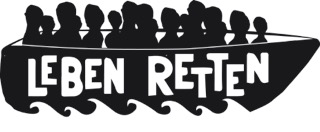 